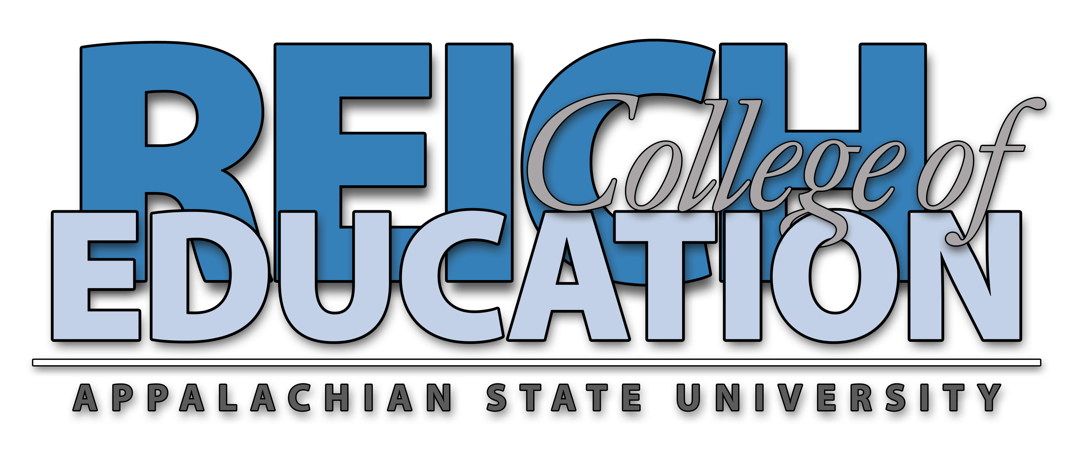 Master of School Administration (MSA)Leading to SCHOOL ADMINISTRATOR – PRINCIPAL LicensureAdvising Guide for GCERT with DPI code 012 and ASU Major Code 433A_________________________________________________________________   ____________________ _________433A_________			Candidate Name					      BIN	                                Major Code 												Total ……….  36The advisor in consultation with the student will indicate which of the courses below are required, and, if any are waived, the advisor will indicate the course used to substitute for the requirement as well as semester taken grade and institution at which the course was taken.  The candidate and Advisor will sign the proposed Plan of Study.  The program director will co-sign the plan making it the contract between the advisor and the student.  Upon completion of the program, the advisor will forward this document, with the Chair’s endorsement, to the administrative assistant along with other documents required for processing.  Other documents required include the NC-DPI forms V and A, an official transcript, and check, money order, or credit card authorization._________________________________________________________________   ______________        Candidate    								 Date_________________________________________________________________   ______________        Advisor    								 Date_________________________________________________________________   _______________        Program Coordinator confirms accuracy of the Plan of Study   		 Date_________________________________________________________________   _______________        Chair signature confirms that the add-on program is complete    		DateR-RequiredW-waived*SemesterTakenGrade inCourseInstitutionCourse numberCourse NameCreditsRASULSA 5030 The Principalship (must take first)3RASULSA 5900 LSA 5910 School Admin & Supervision Intern/Pract. ORBuilding-level Action Research Lead. Evidences3RASULSA 5900 LSA 5910School Admin & Supervision Intern/Pract. ORBuilding-level Action Research Lead. Evidences3RASURES 5080Data-Driven School Leadership3RASULSA 5820Theory & Develop. of Educational Organizations3RASULSA 5400 Developing and Managing Resources in Schools3RASURES 5070School Based Eval. & School Improvement Plan. 3RASULSA 5600 School Law3RASURES 5000Research Methods 3RASUFDN 5840Social & Philosophical Foundations of Education 3RASU LSA 5650Ethical & Humane Dimensions of Leadership3RASU LSA 5850Teacher Leadership and School Improvement (Elective)3